Day 4 Practice						Name: _________________________________Angle and Segment RelationshipsFind the measure of the stated angle. 1.								2. 					 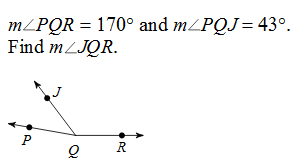 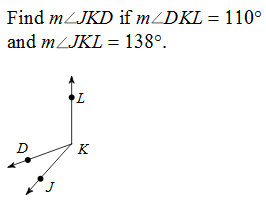 3. 								4. 					 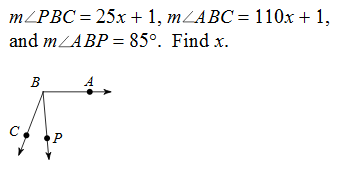 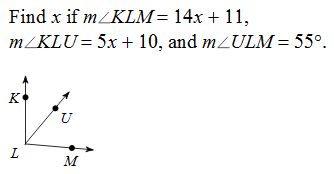 Given that bisects , find the measure of the other two angles (whole angle and missing angle). 5. 					6. 					7.                                     	                                  q 	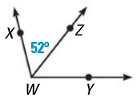 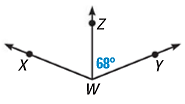 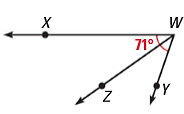 Given that bisects , find the measure of . 8. 								9. 					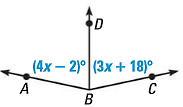 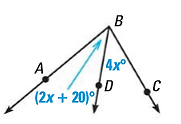 Find the measure of the stated segment. 10. 					11. 					12. 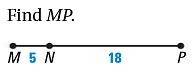 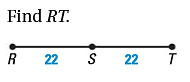 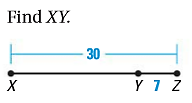 13. 					14. 					15. 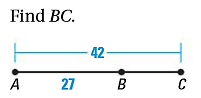 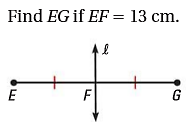 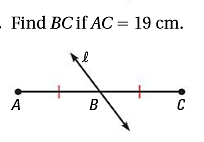 16. If RS = TU, ST = 9, RU = 33				a) Find RS            			b) Find SU.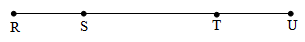 17. In the diagram, points V, W, X, Y, and Z are collinear.  VZ = 52, XZ= 20, and WX = XY = YZ.  Find the indicated lengths. 								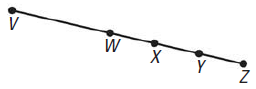 a. WX				d. VWb. VW				e. WZc. WY				f. VY18. M is the midpoint of JL.  Find JM. 				19. Line is the segment bisector of . Find the 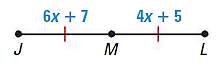 				               length of PQ. 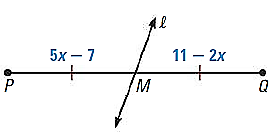 20. 								21. 					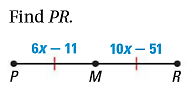 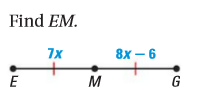 22.  Find the measure of each angle.  REVIEW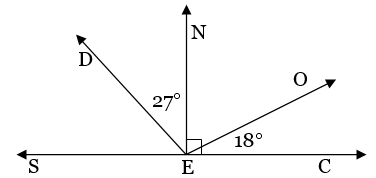       a.  mNEO = _______       b.  mDES = _______      c.  mDEO = _______       d.  mSEO = _______23. Find the values of x and y. REVIEWa. 								b. 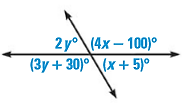 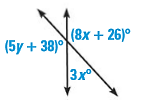 